Anexa nr. 9la Hotărîrea Guvernului nr.___________din ___________________REGULAMENTcu privire la cerințele de proiectare ecologică pentru aspiratoareI. Dispoziţii generale și domeniu de aplicareRegulament cu privire la cerințele de proiectare ecologică pentru aspiratoare (în continuare - regulament) este elaborat în conformitate cu Legea nr. 151 din 17.07.2014 privind cerințele în materie de proiectare ecologică aplicabile produselor cu impact energetic (Publicat în Monitorul Oficial al Republicii Moldova, nr. 310-312 din 10.10.2014). Prezentul regulament stabilește cerințe în materie de proiectare ecologică pentru introducerea pe piață a aspiratoarele electrice alimentate de la rețeaua electrică, inclusiv a aspiratoarelor hibride.Prezentul regulament transpune Regulamentul (UE) nr. 666/2013 al Comisiei din 8 iulie 2013 (Jurnalul Oficial al Uniunii Europene L 192 din 13.07.2013, p.24–34) de punere în aplicare a Directivei 2009/125/CE a Parlamentului European și a Consiliului în ceea ce privește cerințele în materie de proiectare ecologică pentru aspiratoare.Prezentul regulament nu se aplică:II. Noţiuni şi definițiiÎn sensul prezentului Regulament, următoarele noțiuni se definesc astfel:aspirator - înseamnă un aparat care îndepărtează murdăria de pe o suprafață care trebuie curățată prin intermediul unui flux de aer creat de o subpresiune formată în interiorul unității;III. Cerințe de proiectare ecologicăCerințele în materie de proiectare ecologică pentru aspiratoare sunt stabilite în anexa I. Acestea se aplică în conformitate cu următorul calendar:etapa 1: după 6 luni de la data publicării în Monitorul Oficial al Republicii Moldova: după cum se indică la punctul 1 litera (a) și la punctul 2 din anexa nr. 1;etapa 2: după 24 luni de la data publicării în Monitorul Oficial al Republicii Moldova: după cum se indică la punctul 1 litera (b) și la punctul 2 din anexa nr. 1;Conformitatea cu cerințele în materie de proiectare ecologică se măsoară și se calculează în conformitate cu metodele stabilite în anexa II.IV. Evaluarea conformitățiiProcedura de evaluare a conformității menționată în art. 17 din Legea nr. 151 din 17.07.2014 privind cerințele în materie de proiectare ecologică aplicabile produselor cu impact energetic, este sistemul de control intern al proiectării prevăzut în anexa nr. 4 sau sistemul de management prevăzut în anexa nr. 5 din Legea nr. 151 din 17.07.2014.În sensul evaluării conformității în temeiul art. 17 din Legea nr. 151 din 17.07.2014 privind cerințele în materie de proiectare ecologică aplicabile produselor cu impact energetic, dosarul cu documentație tehnică conține o copie a informațiilor referitoare la produs furnizate în conformitate cu cap. III din anexa nr. 2 la prezentul regulament.V. Procedura de verificare în scopul supravegherii piețeiLa efectuarea verificărilor în scopul supravegherii pieței menționate în articolul 8 şi Capitolul VI din Legea nr. 151 din 17.07.2014 privind cerințele în materie de proiectare ecologică aplicabile produselor cu impact energetic, se aplică procedura de verificare descrisă în anexa nr. 3 la prezentul regulament, pentru cerințele stabilite în anexa nr. 3 la prezentul regulament.VI. Valori de referință indicativeValorile de referință orientative pentru cele mai performante aspiratoare disponibile pe piață la momentul intrării în vigoare a prezentului regulament sunt stabilite în anexa 4.Anexa nr.1 la Regulamentul cu privire la cerințele de proiectare ecologică pentru aspiratoareCerințe în materie de proiectare ecologică1.   Cerințe specifice în materie de proiectare ecologicăAspiratoarele trebuie să îndeplinească următoarele cerințe:Consumul anual de energie, puterea nominală de intrare, dpuc (nivelul de absorbție a prafului pe covoare), dpu hf (nivelul de absorbție a prafului pe pardoseli tari), emisiile de praf, nivelul de putere acustică, durabilitatea furtunului și durata de viață operațională a motorului se măsoară și se calculează în conformitate cu anexa II.2.   Informații care trebuie furnizate de producătoriAnexa nr.2 la Regulamentul cu privire la cerințele de proiectare ecologică pentru aspiratoareMetode de măsurare și de calcul1.   Metode de măsurare și de calculÎn vederea respectării și verificării conformității cu cerințele din prezentul regulament, măsurătorile și calculele se efectuează prin metode de măsurare fiabile, exacte și reproductibile, care iau în considerare metodele de măsurare și de calcul general recunoscute de ultimă generație, inclusiv standardele armonizate. Acestea trebuie să respecte definițiile, condițiile, ecuațiile și parametrii tehnici stabiliți în prezenta anexă.2.   Definiții tehnice3.   Consumul anual de energieConsumul anual de energie AE se calculează în kWh/an și se rotunjește la o zecimală, după cum urmează:unde:Consumul mediu specific de energie (ASE)Consumul mediu specific de energie în timpul realizării testului pe covoare (ASEc ) și în timpul realizării testului pe pardoseli tari (ASEhf ) se stabilește ca fiind media consumului specific de energie (SE) din numărul de cicluri de curățare care constituie testul pe covoare, respectiv pe pardoseli tari. Ecuația generală pentru consumul specific de energie SE în Wh/m2 de suprafață de testare, cu o precizie de trei zecimale, aplicabilă pentru aspiratoarele de covoare, de pardoseli tari și de uz general cu sufixele corespunzătoare este: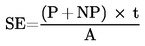 unde:Pentru testele pe pardoseli tari, în ecuația de mai sus se folosesc sufixul hf și denumirile de parametri SEhf, Phf, NPhf, thf și Ahf . Pentru testele pe covoare, în ecuația de mai sus se folosesc sufixul c și denumirile de parametri SEc, Pc, NPc, tc și Ac . Pentru fiecare dintre ciclurile de curățare, valorile parametrilor SEhf, Phf, NPhf, thf , Ahf și/sau SEc, Pc, NPc, tc , Ac , după caz, trebuie incluse în documentația tehnică.Puterea echivalentă a duzelor active pe bază de baterii (NP)Ecuația generală pentru puterea echivalentă medie a duzelor active pe bază de baterii (NP) în W, aplicabile pentru aspiratoarele de covoare, de pardoseli tari și de uz general cu sufixele corespunzătoare, este: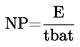 unde:Dacă aspiratorul nu este echipat cu duze active pe bază de baterii, valoarea NP este egală cu zero.Pentru testele pe pardoseli tari, în ecuația de mai sus se folosesc sufixul hf și denumirile de parametri NPhf, Ehf, tbathf . Pentru testele pe covoare, în ecuația de mai sus se folosesc sufixul c și denumirile de parametri NPc, Ec, tbatc . Pentru fiecare dintre ciclurile de curățare, valorile parametrilorEhf, tbathf și/sau Ec, tbatc , după caz, trebuie incluse în documentația tehnică.4.   Nivelul de absorbție a prafuluiNivelul de absorbție a prafului pe pardoseli tari (dpuhf ) se stabilește ca media rezultatelor celor două cicluri de curățare dintr-un test pe pardoseală tare.Nivelul de absorbție a prafului pe covoare (dpuhf ) se stabilește ca media rezultatelor ciclurilor de curățare dintr-un test pe covoare. Pentru a se corecta abaterile de la proprietățile inițiale ale unui test pe covoare, nivelul de absorbție a prafului pe covoare (dpuc ) se calculează după cum urmează: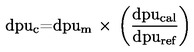 unde:Valorile parametrului dpum pentru fiecare dintre ciclurile de curățare dpuc, dpucal și dpuref trebuie incluse în documentația tehnică.5.   Emisiile de prafEmisiile de praf se stabilesc cu aspiratorul funcționând la fluxul maxim de aer.6.   Nivelul de putere acusticăNivelul de putere acustică se stabilește pe covoare.7.   Durabilitatea furtunuluiFurtunul este considerat utilizabil după 40 000 de oscilații sub presiune dacă nu este vizibil deteriorat după aceste oscilații. Presiunea trebuie aplicată prin intermediul unei greutăți de 2,5 kilograme.8.   Durata de viață operațională a motoruluiAspiratorul trebuie să funcționeze intermitent, cu perioade de 14 minute și 30 de secunde pornit și 30 secunde oprit, cu un recipient de praf pe jumătate plin. Recipientul și filtrele de praf trebuie înlocuite la intervale de timp adecvate. Testul poate fi întrerupt după 500 de ore și este întrerupt după 600 de ore. Timpul total de funcționare se înregistrează și se include în documentația tehnică. Fluxul de aer, vacuumul și puterea de intrare se stabilesc la intervale corespunzătoare, iar valorile, împreună cu durata de viață operațională a motorului, se includ în documentația tehnică.9.   Aspiratoarele hibridePentru aspiratoarele hibride, toate măsurătorile se efectuează numai cu aspiratorul alimentat de la rețeaua electrică și cu eventuala duză activă pe bază de baterii.Anexa nr.3 la Regulamentul cu privire la cerințele de proiectare ecologică pentru aspiratoareProcedura de verificare în scopul supravegherii piețeiLa efectuarea verificărilor în scopul supravegherii pieței menționate în articolul 8 şi Capitolul VI din Legea nr. 151 din 17.07.2014 privind cerințele în materie de proiectare ecologică aplicabile produselor cu impact energetic, se aplică procedura de verificare descrisă în anexa nr. 3 la prezentul regulament pentru cerințele stabilite în anexa nr. 3 la prezentul regulament.Autoritățile din statele membre trebuie să folosească metodele de măsurare și de calcul stabilite în anexa nr. 2.Toleranțele de verificare definite în prezenta anexă se referă numai la verificarea parametrilor măsurați de autoritățile statelor membre și nu trebuie utilizate de producător sau de importator ca toleranță permisă pentru stabilirea valorilor din documentația tehnică.Tabelul 1(1)  Media aritmetică a valorilor stabilite în cazul a trei unități suplimentare testate în conformitate cu punctul 3.Anexa nr.4 la Regulamentul cu privire la cerințele de proiectare ecologică pentru aspiratoareValori de referință La data intrării în vigoare a prezentului regulament, cea mai performantă tehnologie disponibilă pe piață pentru aspiratoarele de uz casnic în ceea ce privește consumul specific de energie al acestora este un aspirator vertical de 650 W la o lățime a capului de curățare de 0,28 m, ceea ce înseamnă un consum specific de energie de 1,29 Wh/m2, deși nivelul de putere acustică este mai mare de 83 dB.Nu sunt disponibile date referitoare la nivelul de absorbție a prafului și la emisiile de praf pentru aparatul menționat mai sus, conforme cu metodele care sunt definite și la care se face referire în prezentul regulament. Cel mai bun nivel de absorbție a prafului disponibil în prezent pe piață este de aproximativ 1,08 pentru pardoseli tari, cu fisură, și de 0,90 pentru covoare. Cel mai bun nivel de emisii de praf disponibil în prezent pe piață este de aproximativ 0,0002 %. Cel mai bun nivel de putere acustică este 62 dB.(a)aspiratoarelor cu apă, aspiratoarelor cu apă și uscate, aspiratoarelor pe bază de baterii, aspiratoarelor robot, aspiratoarelor industriale și nici aspiratoarelor centrale;(b)mașinilor de lustruit pardoseala;(c)aspiratoarelor de exterior.aspirator hibrid - înseamnă un aspirator care poate fi alimentat atât de la rețeaua electrică, cât și pe bază de baterii;aspirator cu apă - înseamnă un aspirator care înlătură particule uscate și/sau umede (murdărie) de pe suprafață prin aplicarea unui detergent pe bază de apă sau a unui abur pe suprafața care trebuie curățată și prin îndepărtarea acestuia și a murdăriei prin intermediul unui flux de aer creat de o subpresiune formată în interiorul unității, inclusiv tipurile denumite în mod curent aspiratoare cu injecție și extracție;aspirator uscat - înseamnă un aspirator conceput pentru a îndepărta murdăria în principal uscată (praf, fibre, fire), inclusiv tipurile echipate cu o duză activă pe bază de baterii;aspirator cu apă și uscat - înseamnă un aspirator conceput pentru a îndepărta un volum mai mare de 2,5 litri de lichid, combinat cu funcția unui aspirator uscat;duză activă pe bază de baterii - înseamnă un cap de curățare prevăzut cu un dispozitiv de agitare alimentat de baterii pentru a ajuta la îndepărtarea murdăriei;mașină de lustruit pardoseala - înseamnă un aparat electric conceput pentru a proteja, a netezi și/sau a lustrui anumite tipuri de pardoseli, folosit, de regulă, în combinație cu un agent de lustruit cu care aparatul freacă pardoseala și prevăzut, de obicei, și cu funcția auxiliară a unui aspirator;a)după 6 luni de la data publicării în Monitorul Oficial al Republicii Moldova:Aceste limite nu se aplică aspiratoarelor cu filtrare prin apă;b)după 24 luni de la data publicării în Monitorul Oficial al Republicii Moldova:a)Documentația tehnică, broșurile cu instrucțiuni și site-urile de internet cu acces liber ale producătorilor, ale reprezentanților lor autorizați sau ale importatorilor trebuie să conțină următoarele elemente:b)Documentația tehnică și o parte destinată profesioniștilor a site-urilor internet cu acces liber ale producătorilor, ale reprezentanților lor autorizați sau ale importatorilor trebuie să conțină următoarele elemente:test pe pardoseală tare - înseamnă un test de două cicluri de curățare în care capul de curățare al unui aspirator care funcționează la capacitatea maximă de absorbție trece pe o suprafață de testare constând într-o placă de testare din lemn cu lățimea egală cu cea a capului de curățare și cu o lungime corespunzătoare, comportând o fisură de testare aplicată în diagonală (45o), pe parcursul căruia sunt măsurate și înregistrate încontinuu cu o frecvență adecvată de eșantionare timpul scurs, consumul de energie electrică și poziția relativă a centrului capului de curățare față de zona de testare și în cadrul căruia, la sfârșitul fiecărui ciclu de curățare, scăderea masei fisurii de testare este evaluată în mod corespunzător;fisură de testare - înseamnă o inserție în formă de U care poate fi înlăturată, cu dimensiuni corespunzătoare, umplută la începutul unui ciclu de curățare cu un praf artificial corespunzător;test pe covor - înseamnă o testare cu un număr corespunzător de cicluri de curățare pe o platformă de testare constând într-un covor Wilton în care capul de curățare al unui aspirator care funcționează la capacitatea maximă de absorbție trece pe suprafața de testare cu lățimea egală cu cea a capului de curățare și cu o lungime corespunzătoare, murdărită cu o cantitate egal distribuită și încorporată în mod adecvat de praf de testare cu o compoziție corespunzătoare, pe parcursul căruia sunt măsurate și înregistrate încontinuu cu o frecvență adecvată de eșantionare timpul scurs, consumul de energie electrică și poziția relativă a centrului capului de curățare față de zona de testare și în cadrul căruia, la sfârșitul fiecărui ciclu de curățare, creșterea masei recipientului de praf este evaluată în mod corespunzător;lățimea capului de curățare - în metri, cu o precizie de trei zecimale, înseamnă lățimea exterioară maximă a capului de curățare;ciclu de curățare - înseamnă o secvență de cinci curse duble ale aspiratorului pe o suprafață de testare constând într-un anumit tip de pardoseală („covor” sau „pardoseală tare”);cursă dublă - înseamnă o mișcare înainte și o mișcare înapoi a capului de curățare după o schemă paralelă, efectuate la o viteză uniformă a cursei de testare și având o lungime specificată a cursei de testare;viteza cursei de testare - în m/oră înseamnă viteza adecvată pentru testare a capului de curățare, realizată, de preferință, cu un dispozitiv de comandă electromecanic. Produsele cu capete de curățare autopropulsate trebuie să încerce să se apropie cât mai mult de viteza corespunzătoare, însă este permisă o abatere atunci când aceasta este specificată în mod clar în documentația tehnică;lungimea cursei de testare - în metri înseamnă lungimea suprafeței de testare plus distanța parcursă de centrul capului de curățare atunci când se deplasează pe zonele de accelerare corespunzătoare înainte și după zona de testare;nivelul de absorbție a prafului - (dpu), cu o precizie de trei zecimale, înseamnă raportul dintre masa de praf artificial îndepărtat, stabilită pentru covoare prin creșterea masei recipientului de praf și pentru pardoseli tari prin scăderea masei fisurii de testare, după o serie de curse duble ale capului de curățare, și masa de praf artificial aplicat inițial unei zone de testare, corectată, pentru covoare, în funcție de condițiile specifice de testare, iar pentru pardoseli tari, în funcție de lungimea și poziționarea fisurii de testare;sistem de aspirare de referință - înseamnă un echipament electric de laborator utilizat pentru a măsura nivelul de absorbție a prafului calibrat și de referință pe covoare cu parametri dați referitori la aer, cu scopul de a ameliora reproductibilitatea rezultatelor testului;puterea nominală de intrare - în W înseamnă puterea electrică de intrare declarată de producător, în timp ce în cazul aparatelor care pot îndeplini și altă funcție decât cea de aspirare se aplică numai puterea electrică de intrare relevantă pentru aspirare;emisiile de praf - înseamnă raportul, exprimat în procente cu o precizie de două zecimale, dintre numărul tuturor particulelor de praf cu o dimensiune de 0,3-10 μm emise de un aspirator și numărul tuturor particulelor de praf de aceeași dimensiune care pătrund în orificiul de admisie atunci când în acesta se introduce o cantitate anume de praf de dimensiunile respective. Valoarea include nu numai praful măsurat la orificiul de evacuare al aspiratorului, ci și praful emis în altă parte fie din pierderi, fie produs de aspirator;nivel de putere acustică - înseamnă emisiile de zgomot transmise prin aer, exprimate în dB(A) re 1 pW și rotunjite la cel mai apropiat număr întreg.pentru aspiratoarele de covoare: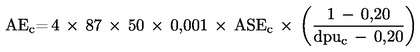 pentru aspiratoarele de pardoseli tari: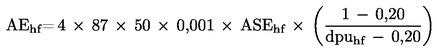 pentru aspiratoarele de uz general: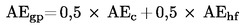 —ASEc este consumul mediu specific de energie în Wh/m2 în timpul efectuării testului pe covoare, calculat conform indicațiilor de mai jos;—ASEhf este consumul mediu specific de energie în Wh/m2 în timpul efectuării testului pe pardoseli tari, calculat conform indicațiilor de mai jos;—dpuc este nivelul de absorbție a prafului pe covoare, stabilit în conformitate cu punctul 4 din prezenta anexă;—dpuhf este nivelul de absorbție a prafului pe pardoseli tari, stabilit în conformitate cu punctul 4 din prezenta anexă;—50 este numărul standard de operațiuni de curățare de o oră pe an;—87 este suprafața standard, în m2, a unei locuințe care trebuie curățată;—4 este numărul standard care indică de câte ori trece un aspirator pe deasupra fiecărui punct de pe pardoseală (două curse duble);—0,001 este factorul de conversie din Wh în kWh;—1 este nivelul standard de absorbție a prafului;—0,20 este diferența standard dintre nivelul de absorbție a prafului după cinci și după două curse duble.—P este puterea medie în W, cu o precizie de două zecimale, dintr-un ciclu de curățare pe durata în care centrul capului de curățare se mișcă pe suprafața de testare;—NP este puterea medie echivalentă în W, cu o precizie de două zecimale, a duzelor active pe bază de baterii, dacă există, ale aspiratorului, calculată conform indicațiilor de mai jos;—t este timpul total în ore, cu o precizie de patru zecimale, dintr-un ciclu de curățare în care centrul capului de curățare, și anume un punct situat la jumătatea distanței dintre partea laterală, partea din față și cea din spate a capului de curățare, se mișcă pe suprafața de testare;—A este suprafața în m2, cu o precizie de trei zecimale, peste care trece un cap de curățare în timpul unui ciclu de curățare, calculată ca de 10 ori produsul dintre lățimea capului de curățare și lungimea corespunzătoare a suprafeței de testare. Dacă un aspirator de uz casnic are un cap cu o lățime mai mare de 0,320 m, atunci cifra de 0,320 m înlocuiește lățimea capului în acest calcul.—E este consumul de energie electrică în Wh cu o precizie de trei zecimale al duzei active pe bază de baterii a aspiratorului, necesar pentru revenirea bateriei complet încărcate inițial la starea inițială de încărcare completă după un ciclu de curățare;—tbat este timpul total în ore, cu o precizie de patru zecimale, dintr-un ciclu de curățare în care este activată duza activă pe bază de baterii a aspiratorului, în conformitate cu instrucțiunile producătorului.—dpum este nivelul măsurat de absorbție a prafului de către aspirator;—dpucal este nivelul de absorbție a prafului al sistemului de aspirare de referință, măsurat atunci când covorul pe care se efectuează testul se află în stare inițială;—dpuref este nivelul măsurat de absorbție a prafului al sistemului de aspirare de referință.1.se consideră că modelul de aspirator respectă cerințele aplicabile stabilite în anexa I la prezentul regulament dacă valorile din documentația tehnică respectă cerințele stabilite în anexa respectivă și dacă testarea parametrilor relevanți ai modelului, enumerați în anexa I și în tabelul 1, indică conformitatea pentru toți parametrii respective, testînduse o singură unitate pentru fiecare model;2.în cazul în care nu se obține rezultatul menționat la punctul 1, autoritățile din statele membre aleg în mod aleatoriu pentru testare încă trei unități din același model. Ca alternativă, cele trei unități suplimentare pot fi selectate dintr-unul sau mai multe modele diferite care, în conformitate cu articolul 3, au fost indicate ca aspiratoare echivalente în documentația tehnică a producătorului;3.se consideră că modelul de aspirator respectă cerințele aplicabile stabilite în anexa nr. 1 la prezentul regulament dacă testarea parametrilor relevanți ai modelului, enumerați în anexa nr. 1 și în tabelul 1, arată conformitatea pentru toți parametrii respectivi;4.dacă nu se obțin rezultatele menționate la punctul 3, modelul și toate modelele de aspiratoare echivalente sunt considerate neconforme cu prezentul regulament.ParametrulToleranțele de verificareConsumul anual de energieValoarea stabilită (1) nu depășește valoarea declarată cu mai mult de 10 %.Nivelul de absorbție a prafului pe covoareValoarea stabilită (1) este cu maximum 0,03 mai mică decât valoarea declarată.Nivelul de absorbție a prafului pe pardoseli tariValoarea stabilită (1) este cu maximum 0,03 mai mică decât valoarea declarată.Emisiile de prafValoarea stabilită (1) nu depășește valoarea declarată cu mai mult de 15 %.Nivelul de putere acusticăValoarea stabilită (1) nu este mai mare decât valoarea declarată.Durata de viață operațională a motoruluiValoarea stabilită (1) este cu maximum 5 % mai mică decât valoarea declarată.